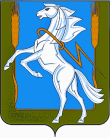 СОВЕТ ДЕПУТАТОВ ПОЛЕТАЕВСКОГО  СЕЛЬСКОГО ПОСЕЛЕНИЯСОСНОВСКОГО  МУНИЦИПАЛЬНОГО  РАЙОНА  ЧЕЛЯБИНСКОЙ ОБЛАСТИРЕШЕНИЕОт «30 » июня 2016 г.  № 84    Об утверждении гарантирующей организации и передаче в эксплуатацию объектов водоснабжения п.Полетаево, полученных по договору дарения (пожертвования) от ОАО «РЖД» от 05.04.2016года субъекту малого предпринимательства в виде заключения договора аренды муниципального имущества в отсутствиепроведения торгов, с установлением срока действия договора арендына время проведения конкурсных процедурНа основании Гражданского кодекса Российской Федерации, Федеральных законов от 06.10.2003г. №131-ФЗ «Об общих принципах организации местного самоуправления в Российской Федерации», от 07.12.2011г. №416-ФЗ «О водоснабжении и водоотведении», Решений Федеральной Антимонопольной службы по Челябинской области № 5836/07 от 11.05.2016г., № 6916/07 от 01.06.2016г. руководствуясь Уставом муниципального образования Полетаевское сельское поселение, Совет депутатов Полетаевского  сельского поселения  РЕШАЕТ: 1.    Утвердить гарантирующую организацию ООО «РемСтройМастер».    2. Передать в эксплуатацию объекты водоснабжения п.Полетаево ООО «РемСтройМастер» (ИНН 7438019713 КПП 743801001 ОГРН 1067438000508),  в виде заключения договора аренды муниципального имущества на время  проведения конкурсных процедур,  в отношении объекта муниципального имущества:Система водоснабжения п.Полетаево, включающая: - Нежилое здание (здание склада жидкого хлора головных сооружений), назначение: нежилое. Площадь: общая 30,2 кв.м. Литер 1, кадастровый (или условный) номер 74-74-19/117/2010-300, расположенное по адресу: Челябинская обл., Сосновский район, пос. Полетаево; - Нежилое здание (здание проходной будки), назначение: нежилое. Площадь : общая 12,9 кв.м. Литер: 2, кадастровый (или условный) номер 74-74- 19/117/2010-301, расположенная по адресу: Челябинская обл., Сосновский район, пос. Полетаево;- Сооружение (сеть канализационная), назначение: нежилое. Протяженность - 252,79 м. Литер: 10, кадастровый (или условный) номер 74-74- 19/112/2010-303, расположенное по адресу: Челябинская обл., Сосновский район, пос. Полетаево;- Сооружение (колодец водоприемный), назначение: нежилое. Площадь: застроенная-26,2 кв.м., глубина заложения - 9,85 м. Литер:8, кадастровый (или условный) номер 74-74-19/117/2010-304, расположенное по адресу: Челябинская обл., Сосновский район, пос. Полетаево;- Сооружение (водоприемный оголовок), назначение: нежилое. Площадь: застроенная 6,4 кв.м. Литер: 3, кадастровый (или условный) номер 74-74-19/117/2010-306, расположенное по адресу: Челябинская обл., Сосновский район, пос. Полетаево;- Сооружение (дамба струенаправляющая), назначение: нежилое. Площадь: длина 23 м., высота - 1,5 м. Литер: 4, кадастровый (или условный) номер 74-74-19/117/2010-302, расположенная по адресу: Челябинская обл., Сосновский район, пос. Полетаево;- Сооружение (забор), назначение: нежилое. Площадь: длина 378,86 м. Литер: 9, кадастровый (или условный) номер 74-74-19/190/2010-107, расположенная по адресу: Челябинская обл., Сосновский район, пос. Полетаево;- Нежилое здание (комплекс очистных сооружений водопровода), площадь: общая 885,6 кв.м., Литер:7, кадастровый (или условный) номер 74-74- 19/190/2010-109, расположенное по адресу: Челябинская обл., Сосновский район, пос. Полетаево;- Сооружение (резервуар металлический (выгреб)), назначение: нежилое. Площадь: застроенная-28,8 кв.м., объем - 52 куб.м., Литер: 5, кадастровый (или условный) номер 74-74-19/190/2010-108, расположенное по адресу: Челябинская обл., Сосновский район, п. Полетаево;- Сооружение (резервуар для воды), назначение: нежилое. Площадь: застроенная-53,2 кв.м., объем - 250 куб.м. Литер: 6, кадастровый (или условный) номер 74-74-19/117/2010-305, расположенное по адресу: Челябинская обл., Сосновский район, пос. Полетаево;- Сооружение - сеть водопроводная, протяженность 2170 м, кадастровый (или условный) номер 75:252:001:005738250, расположенное по адресу: Челябинская обл., Сосновский район, ст. Полетаево-1 от водонапорной башни до насосной станции;- Сооружение - сеть водопроводная, протяженность 562 м, кадастровый (или условный) номер 75:252:001:005739630, расположенное по адресу: Челябинская обл., Сосновский район, ст. Полетаево-1 от ВК-1 до ВК-15;- Сооружение	 - сеть	водопроводная, протяженность	466 м, кадастровый (или условный) номер 75:252:001:005738560, расположенное по адресу: Челябинская обл., Сосновский район, ст. Полетаево-1, от водонапорной башни до гидроколонны и ВК-6;- Сооружение - сеть водопроводная, протяженность 734 м, кадастровый (или условный) номер 75:252:001:005739530, расположенное по адресу: Челябинская обл., Сосновский район, ст. Полетаево-1, по ул. Полетаевская к дому №44 от ВК-1 до ВК-8;- Сооружение - сеть	водопроводная, протяженность 1370 м, кадастровый (или условный) номер 75:252:001:005739070, расположенное по адресу: Челябинская обл., Сосновский район, ст. Полетаево-1 от насосной станции до ВК 1;- Сооружение - сеть	водопроводная, протяженностью	207 м, кадастровый (или условный) номер 75:252:001:005738600, расположенное по адресу: Челябинская обл., Сосновский район, ст. Полетаево-1 от ВК до врезки;- Сооружение - сеть	водопроводная, протяженностью 1900 м, кадастровый (или условный) номер 75:252:001:005734820, расположенное по адресу: Челябинская обл., Сосновский район, ст. Полетаево-1, , ул. Почтовая, Восточная;- Сооружение	 - сеть	водопроводная, протяженностью 2245 м, кадастровый (или условный) номер 75:252:001:005734670, расположенное по адресу: Челябинская обл., Сосновский район, ст. Полетаево-1 по ул. Почтовой, ул. Железнодорожной;- Сооружение - сеть	водопроводная, протяженностью 845,5 м, кадастровый (или условный) номер 75:252:001:005738020, расположенное по адресу: Челябинская обл., Сосновский район, ст. Полетаево-1, от водонапорной башни до ВК;- Сооружение - сеть водопроводная, протяженностью 70 м, кадастровый (или условный) номер 75:252:001:005735150, расположенное по адресу: Челябинская обл., Сосновский район, ст. Полетаево-1 от водонапорной башни №1 до гидроколонны №5;- Сооружение - сеть	водопроводная, протяженность 147 м, кадастровый (или условный) номер 75:252:001:005741130, расположенное по адресу; Челябинская обл., Сосновский район, ст. Полетаево-1 от ВК до ВК 4;- Сооружение - сеть водопроводная, протяженностью 2780 м, кадастровый (или условный) номер 75:252:001:005738150, расположенное по : Челябинская обл., Сосновский район, ст. Полетаево-1, от бани до ВК и от ВКЗЗ до ВК;- Сооружение - сеть	водопроводная, протяженность 440 м, кадастровый (или условный) номер 75:252:001:005738860, расположенное по адресу: Челябинская обл., Сосновский район, ст. Полетаево-1, от ВБ до ВК 5; - Сооружение - сеть водопроводная, протяженность 54	 м, кадастровый (или условный) номер 75:252:001:005739000, расположенное по адресу: Челябинская обл., Сосновский район, пос. Полетаево-1, от водоприемного колодца до насосно-фильтрованной станции;- Сооружение - сеть водопроводная, протяженностью 1197 м, кадастровый (или условный) номер 75:252:001:005736100, расположенное по адресу: Челябинская обл., Сосновский район, ст. Полетаево-1, от водопроводной колонки 1 до водопроводной колонки;- Сооружение - сеть водопроводная, протяженностью 3440 м, кадастровый (или условный) номер 75:252:001:005724480, расположенное по адресу: Челябинская обл., Сосновский район, ст. Полетаево-1, от насосно-фильтр. станции до ВБ;- Сооружение - сеть	водопроводная, протяженность 290 м, кадастровый (или условный) номер 75:252:001:005741120, расположенное по адресу: Челябинская обл., Сосновский район, ст. Полетаево-1, от оголовка водопроводного колодца до колодца;- Сооружение - сеть	водопроводная, протяженность 247 м, кадастровый (или условный) номер 75:252:001:005738000, расположенное по адресу: Челябинская обл., Сосновский район, ст. Полетаево-1 от водонапорной башни до ГК2;- Сооружение - резервуар, объем 300 куб.м, кадастровый (или условный) номер 75:252:001:005737070, расположенное по адресу: Челябинская обл., Сосновский район, ст. Полетаево-1, ул. Северная, д.70;- Сооружение - башня водонапорная, высота 8 м, кадастровый (или условный) номер 75:252:001:005737580, расположенное по адресу: Челябинская обл., Сосновский район, ст. Полетаево-1;- Сооружение - скважина буровая, глубина 51м, кадастровый (или условный) номер 75:252:001:005733950, расположенное по адресу: Челябинская обл., Сосновский район, ст. Полетаево- 1;- Земельный участок площадью 72682 кв.м (земли промышленности, энергетики, транспорта, связи, радиовещания, телевидения, информатики, земли для обеспечения космической деятельности, земли обороны, безопасности и земли иного специального назначения), кадастровый (или условный) номер 74:19:15 01 002:0002, расположенное по адресу: Челябинская обл., Сосновский район, пос. Полетаево;- Нежилое здание - насосная станция с квартирой, общая площадь 74,9 кв.м., кадастровый (или условный) номер 75:252:001:005734860, расположенное по адресу: Челябинская обл., Сосновский район, ст. Полетаево-2, 2 км ПК 2;- Сооружение - сеть водопроводная, протяженность 1391 м, кадастровый (или условный) номер 75:252:001:005738950, расположенное по адресу: Челябинская обл., Сосновский район, ст. Полетаево-2 от насосной станции до резервуара;- Сооружение - сеть	водопроводная, протяженность 78 м, кадастровый (или условный) номер 75:252:001:005737700, расположенное по адресу: Челябинская обл., Сосновский район, ст. Полетаево-2, от ВК-1 до ВК;- Сооружение - сеть	водопроводная, протяженностью	953 м, кадастровый (или условный) номер 75:252:001:005739640, расположенное по адресу: Челябинская обл., Сосновский район, ст. Полетаево-2 от нагорного резервуара до гидроколонны;- Сооружение - сеть водопроводная самотечная, протяженность 84 м, кадастровый (или условный) номер 75:252:001:005737960, расположенное по адресу: Челябинская обл., Сосновский район, ст. Полетаево-2 от оголовка до колодца;- Сооружение	 - сеть	водопроводная, протяженностью	25 м, кадастровый (или условный) номер 75:252:001:005734300, расположенное по адресу: Челябинская обл., Сосновский район, ст. Полетаево-2 от ВК-1 до насосной станции;- Сооружение - резервуар для воды, объем 150 куб.м., кадастровый (или условный) номер 75:252:001:005739340, расположенное по адресу: Челябинская обл., Сосновский район, ст. Полетаево -2, ул. Советская;- Земельный участок площадью 1196 кв.м, (земли промышленности, энергетики, транспорта, связи, радиовещания, телевидения, информатики, земли для обеспечения космической деятельности, земли обороны, безопасности и земли иного специального назначения), кадастровый (или условный) номер 74:19:15 09 003:0005, расположенное по адресу: Челябинская обл., Сосновский район, севернее пос. Полетаево-2, ж-д раз.;- Сооружение - резервуар, объем 159 куб.м лит.11, кадастровый (или условный) номер 75:252:002:000004110, расположенное по адресу: 456520, Челябинская область, Сосновский район, пос. Полетаево;- Здание пристроя, площадь 36,1 кв.м, кадастровый (или условный) номер 75:252:002:000004110, расположенное по адресу: 456520, Челябинская область,  Сосновский район, пос. Полетаево;- Сооружение - площадка осадка(2шт.), площадь 731,6 кв.м, кадастровый (или условный) номер 75:252:002:000004110, расположенное по адресу: 456520, Челябинская область, Сосновский район, пос. Полетаево;- Вынос водопровода, протяженность 24,54 м, от колодца №1 до пристроя, кадастровый (или условный) номер 75:252:002:000004110, расположенное по адресу: 456520, Челябинская область, Сосновский район, п.Полетаево;- Трубопровод отстоянной воды, от колодца №1 до колодца №2, от колодца №2 до колодца №3, от колодца №3 до колодца №4, от колодца №3 до колодца №5, протяженность 86,03 м, кадастровый (или условный) номер 75:252:002:000004110, расположенное по адресу: 456520, Челябинская область, Сосновский район, пос. Полетаево;- Трубопровод очищенной воды, от колодца №1 до колодца №2, от колодца №2 до колодца №3, протяженность 33,33 м, кадастровый (или условный) номер 75:252:002:000004110, расположенное по адресу: 456520, Челябинская область, Сосновский район, пос. Полетаево;- Производственная канализация напорная, от пристроя лит. 12 до резервуара лит. 11, протяженность 24,5 м, кадастровый (или условный) номер '5:252:002:000004110, расположенное по адресу: 456520, Челябинская область, Сосновский район, пос. Полетаево;- Производственная канализация, от колодца №1 до колодца №2, протяженность 12,66 м, кадастровый (или условный) номер 75:252:002:000004110, расположенное по адресу: 456520, Челябинская область, Сосновский район, пос. Полетаево;- Забор с воротами, площадью 9,5 кв.м., протяженность 80,67 м, кадастровый (или условный) номер 75:252:002:000004110, расположенное по адресу: 456520, Челябинская область, Сосновский район, пос. Полетаево.3.      Заключить договор аренды с ООО «РемСтройМастер», в отношении объектов муниципального имущества Полетаевского сельского поселения, на срок, в порядке и на условиях, предусмотренных настоящим решением.4. Оформить акт передачи объектов муниципального имущества Полетаевского сельского поселения с ООО «РемСтройМастер».5. Установить тариф на водоснабжение в размере 33,57 (Тридцать три) рубля 57 копеек за м3.6.      Контроль исполнения данного решения возлагаю на главу Полетаевского сельского поселения Лаврову Е.Я.7.  Опубликовать настоящее решение в сети интернет на официальном сайте поселения.Председатель Совета депутатовПолетаевского сельского поселения                                                    С.О. Башлыков